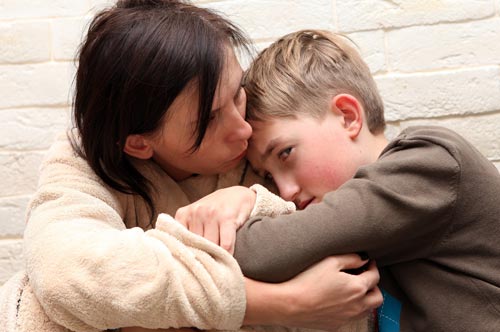 Что делать родителям, если ребенка-подростка травят в школе одноклассники  – инструкцияНикто не даст рецепта на тему «как быстро прекратить травлю». Таких рецептов нет. С какой стати ребенок обязан исправлять тот или иной «дефект», свою особенность, ставшую поводом для травли?Если причиной травли была просто сама травля ради «животного интереса», то будь хоть кем и каким, но тебя все равно будут травить. И идти на поводу у зачинщиков, пытаясь угодить им и спасти себя – это наиболее худший вариант, потому что он лишь усилит травлю, для которой появятся еще 2 причины – слабость и самоунижение.Что же делать?В первую очередь – к учителю! Все школьные проблемы начинают решать только с него. Потом, если не помогло – к завучу. Затем, если снова не помогло – к директору.Травлю нельзя «лечить» на уровне (примитивном) жертва-обидчик. Чтобы исправить ситуацию, необходима работа со всем коллективом «свидетелей» сразу.Проанализируйте причину травли. Естественно, на поводу у обидчиков идти не нужно, но если в ваших силах придать ребенку уверенности – ищите способы. Ребенок слишком хрупкий и слабый – отдайте его в секцию, где он станет более уверенным в себе. Не умеет отвечать обидчикам? Научите ребенка «держать удар» (психологически) и быть «на коне» в любой ситуации. Проблемы с дикцией? Отведите к логопеду. И т.д. Превращайте все слабые стороны чада — в сильные.Неплохим вариантом может стать показательно-демонстративный «разбор полетов» с учителем, директором и родителями всех сторон. На подростков, для которых еще не все потеряно (угрозы были мнимыми, гонор напускным), перспектива вылететь из школы или даже попасть на учет в детской комнате милиции может стать отличным стимулом усмирить свои амбиции и поменять поведение.Если имеет место применение насилия – здесь прямой путь к директору через учителя, а далее – в прокуратуру, и проч. Ни один факт насилия остаться без реакции родителей не должен – даже мелкая шалость в виде подзатыльника однокласснику или подставленной подножки может привести к серьезным последствиям.Учите чадо действовать так, как обидчики и не ожидают: спокойно отвечать на ругань, пропускать мимо ушей колкости, и проч. Конечно, в случае, когда начинается более серьезная травля, порча вещей ребенка, когда ему не дают прохода, когда начинаются серьезные оскорбления и применение силы, терпеть нельзя – нужно действовать, причем сразу и жестко. Опять же – не самостоятельно, а через педагогов, директора и родителей обидчиков.Найдите способ подружить ребенка с обидчиками. Таким способом может совместный выезд куда-либо (всем классом) – на экскурсию, на пикник и пр., общие игры и хобби, кружки, можно также позвать детей в гости на день рождения. Естественно, враги сразу не превратятся в друзей, но все-таки станут менее опасными, а кто-то и перейдет в союзники. Речь, конечно же, не о том, чтобы подкупить обидчиков! Это самое худшее решение, которое может найти родитель.Помогите ребенку преодолеть страх. Иногда достаточно просто перестать бояться обидчиков, чтобы они прекратили травлю.Помогите ребенку самоутвердиться, если таких возможностей в школе для него нет. Пусть найдет себя в спорте или в хобби: обязательно найдите для ребенка занятие, которое повысит его уверенность в себе и самооценку.Оградите свое чадо от хулиганов, насколько можете: встречайте из школы и провожайте, пока ситуация не утихнет сама собой. Как правило, большая часть издевательств в процессе травли одноклассников происходит после школы за пределами ее территории. А в самой школе – слишком много свидетелей.Купите ребенку специальное техническое устройство, которое поможет вам быть в курсе, как текущей ситуации, так и местонахождения ребенка.Эти советы хороши для ситуаций, которые не зашли слишком далеко.Но что делать, если обидчик – настоящий агрессор, на которого не могут найти управу ни учителя, ни директор, ни сами родителя агрессора?В этом случае действуйте жестко и быстро! Конечно, на пустом месте вы организовать защиту не сумеете, но если уже есть факты воздействия на вашего ребенка, то не ждите, пока директор перестанет бояться огласки (они так боятся «шума», что готовы принести школьников в жертву этим малолетним негодяям).Ваши действия: заявление на имя директора и, при отсутствии какой-либо реакции – заявление в РОНО, потом в полицию. К заявлению можно приложить показания свидетелей, других родителей, справки из травмпункта и проч. Ну, а далее – в суд.А, может, все-таки не надо?Бывают случаи, когда родитель задается вопросом – «а не станет ли хуже для ребенка, если я вмешаюсь?».Да, есть ситуации, в которые лучше не влезать. Но если дело дошло действительно до травли, с которой ребенок не способен в одиночку справиться (а не разовой обиды или ссоры между одноклассниками), то разве можете вы сделать хуже тем, что эту травлю прекратите?Представьте на секунду, что может случится с вашим ребенком, если он не сможет справиться с этим грузом проблем? Лучше влезть, куда не звали, чем потом сильно пожалеть, что не вмешались.